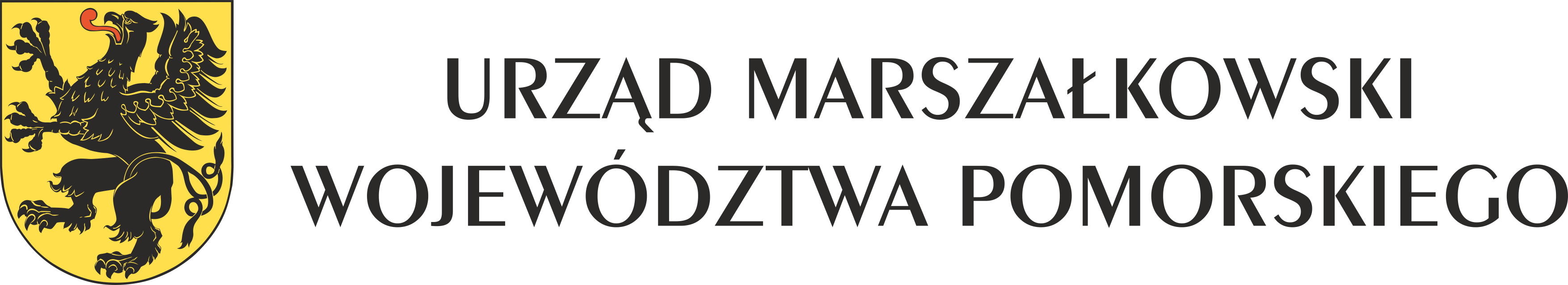 Załącznik Nr 2
do Uchwały Nr 136/520/24
Zarządu Województwa Pomorskiego
z dnia 6 lutego 2024 r. (pieczątka Organizatora)Numer wniosku: Data wpływu:Wniosek kompletny złożono w dniu: Instrukcja wypełniania wnioskuWe wniosku należy wypełnić wszystkie rubryki, ewentualnie wpisać: ,,nie dotyczy” lub wartość ,,0”.W przypadku, gdy w formularzu wniosku przewidziano zbyt mało miejsca należy dołączyć załącznik o odpowiedniej numeracji, sporządzony w układzie przewidzianym dla odpowiednich rubryk formularza, a w rubryce formularza wpisać ,,W załączeniu – załącznik nr …”.Kserokopie dokumentów powinny zostać potwierdzone za zgodność z oryginałem przez osobę/osoby uprawnione do reprezentacji Organizatora na każdej stronie.WNIOSEK
o dofinansowanie kosztów utworzenia i działania
zakładów aktywności zawodowej
 ze środków Państwowego Funduszu Rehabilitacji Osób Niepełnosprawnych 
będących w dyspozycji Województwa PomorskiegoInformacje o organizatorze Nazwa i siedziba Organizatora Pełna nazwa:Kod pocztowy:Miejscowość:Ulica/ Nr posesji/ Nr lokalu:Gmina:Powiat:Województwo:e-mail:Nr telefonu:Status prawny i podstawa działania OrganizatoraStatus prawny:Podstawa działania:Nr rejestru sądowego lub innego rejestru:Data wpisu do rejestru sądowego lub innego rejestru:Numer REGON:Numer identyfikacji podatkowej NIP:Czy statutowym zadaniem Organizatora jest rehabilitacja zawodowa i społeczna (wpisać tak/nie): Czy Organizator jest przedsiębiorcą i prowadzi działalność gospodarczą w myśl ustawy z dnia 6 marca 2018r. Prawo przedsiębiorców (Dz. U z 2023, poz. 221 z późn.zm.) (wpisać tak/nie):Czy Organizator należy do sektora finansów publicznych (wpisać tak/nie):Czy Organizator jest płatnikiem VAT? (wpisać tak/nie):Dane osób upoważnionych do reprezentowania Organizatora i zaciągania w jego imieniu zobowiązań finansowych:Imię i nazwisko, funkcja, podpis:Imię i nazwisko, funkcja, podpis:Imię i nazwisko, funkcja, podpis:Dane osób upoważnionych do kontaktu w sprawie wniosku:Imię i nazwisko, numer telefonu, e-mail:Imię i nazwisko, numer telefonu, e-mail:Imię i nazwisko, numer telefonu, e-mail:Syntetyczna charakterystyka działalności Organizatora(Opis celu i sposobu działania, obszaru działania, liczby członków, liczby zatrudnionej kadry specjalistycznej, od kiedy Organizator prowadzi działalność na rzecz osób z niepełnosprawnościami, znaczenia tej działalności dla osób z niepełnosprawnościami, kadry Organizatora, inne informacje): Informacje o działalności statutowej Organizatora, którego zadaniem jest prowadzenie rehabilitacji zawodowej i społecznej osób z niepełnosprawnościamiOrganizator prowadzi działalność rehabilitacyjną dla osób z niepełnosprawnościami w zakresie rehabilitacji (wpisać społecznej lub zawodowej):Liczba osób z niepełnosprawnościami objętych działalnością rehabilitacyjną (przeciętnie w miesiącu)poniżej lat 18 (wpisać liczbę): powyżej lat 18 (wpisać liczbę): Informacja o realizacji przez Organizatora obowiązku wpłat na rzecz PFRONNr identyfikacyjny PFRON: Czy Organizator jest zobowiązany do wpłat na rzecz PFRON (wpisać tak/ nie):Podstawa prawna zwolnienia z wpłat na rzecz PFRON:Czy Organizator zalega z wpłatami na rzecz PFRON (wpisać tak/ nie):Kwota zaległości na dzień złożenia wniosku:Informacja o sytuacji finansowej Organizatora:Oświadczenie Organizatora o posiadanych wymagalnych zobowiązaniach publiczno-prawnych wobec: ZUS (wpisać: tak/nie)właściwego Urzędu Skarbowego (wpisać: tak/nie)posiada inne obciążenia (wpisać tak/nie, jeśli tak wskazać jakie, oraz wysokość) Informacje o zakładzie aktywności zawodowejNazwa i adres zakładuPełna nazwa:Kod pocztowy:Miejscowość:Ulica/ Nr posesji/ Nr lokalu:Gmina:Powiat:Województwo:e-mail:Numer telefonu:Dane dotyczące obiektu, lokalu lub nieruchomości przeznaczonej na zakładTytuł prawny do obiektu, lokalu lub nieruchomości przeznaczonej na zakład:Całkowita powierzchnia obiektu, lokalu lub nieruchomości wynikająca z tytułu prawnego:- z tego powierzchnia obiektu, lokalu lub nieruchomości przeznaczona na zakład:Plan i rodzaj działalności wytwórczej lub usługowej oraz zakres planowanej rehabilitacji zawodowej i społecznej niepełnosprawnych pracowników zakładu, w tym w szczególności: 1) Przewidywany czas realizacji utworzenia zakładu (w miesiącach):2) Planowana data rozpoczęcia działalności przez zakład:3) Planowana nazwa i adres zakładu:4) Rodzaj działalności zakładu (proszę wybrać właściwy rodzaj: wytwórcza, usługowa, usługowo-wytwórcza):5) Syntetyczny opis działalności (opis):6) Sposób rekrutacji niepełnosprawnych pracowników zakładu (opis):7)  Zakres planowanej rehabilitacji zawodowej i społecznej (w rozumieniu art. 8 i 9 ustawy o rehabilitacji zawodowej i społecznej oraz zatrudnianiu osób z niepełnosprawnościami):8) Dodatkowe informacje w zakresie planu i rodzaju działalności wytwórczej lub usługowej oraz zakresu planowanej rehabilitacji zawodowej i społecznej niepełnosprawnych pracowników zakładu, które przekazuje organizator:osoby odpowiedzialne za ich realizację (podać stanowiska): wskaźniki osiągnięcia celu planowanych działań (opis):rozeznanie rynku zbytu dla planowanej działalności (opis) :plan ekonomiczny działalności gospodarczej (opis): plan sprzedaży wyrobów i usług (opis w tym dokumenty potwierdzające rozeznanie rynku, wstępne umowy, porozumienia):rozeznanie rynku pracy dla pracowników z niepełnosprawnościami zakładu po zakończeniu stosunku pracy z zakładem (opis):Proponowana wysokość miesięcznego wynagrodzenia niepełnosprawnych pracowników zakładu zaliczonych do znacznego i umiarkowanego stopnia niepełnosprawności:Liczba wierszy powinna odpowiadać liczbie osób niepełnosprawnych planowanych do zatrudnienia w zakładzie. Tabela 1 Zestawienie dotyczące wysokości miesięcznego wynagrodzeniaProponowana liczba niepełnosprawnych pracowników zakładu, wraz z określeniem stopnia i rodzaju ich niepełnosprawności. Tabela 2 Liczba pracowników i stopnie niepełnosprawnościProponowana obsada etatowa zakładu, z wyszczególnieniem liczby stanowisk i wymaganych kwalifikacji pracowników wchodzących w skład personelu zakładu: kierowniczego, administracyjnego, rehabilitacyjnego i obsługowegoLiczba wierszy w kolejnych tabelach powinna odpowiadać liczbie osób planowanych do zatrudnienia wśród personelu zakładu.Tabela 3 Personel kierowniczyTabela 4 Personel administracyjnyTabela 5 Personel rehabilitacyjnyTabela 6 Personel obsługowyPreliminarz kosztów utworzenia zakładu z uwzględnieniem podziału na poszczególne rodzaje kosztów, o których mowa w rozporządzeniu w sprawie zakładów aktywności zawodowej z kalkulacją lub innym uzasadnieniem przyjętych kosztów oraz informacja o kosztach działania zakładu, z podziałem na planowane źródła finansowania z kalkulacją lub innym uzasadnieniem przyjętych kosztówCałkowity koszt utworzenia i działania zakładu aktywności zawodowejTabela 7 Koszty utworzenia zakładu aktywności zawodowejTabela 8 Koszty działania zakładu aktywności zawodowejTabela 9 Suma kosztów utworzenia i działania zakładu aktywności zawodowej 
w okresie (liczba miesięcy, rok)Preliminarz kosztów utworzenia zakładu, z uwzględnieniem podziału na poszczególne rodzaje kosztów, o których mowa w § 7 rozporządzenia w sprawie zakładów aktywności zawodowej z kalkulacją lub innym uzasadnieniem przyjętych kosztów: Tabela 10 Preliminarz kosztów utworzenia zakładu aktywności zawodowej z podziałem na ich poszczególne rodzajeInformacja o kosztach działania zakładu, z podziałem na planowane źródła finansowania z kalkulacją lub innym uzasadnieniem przyjętych kosztówInformacja o przewidywanych kosztach działania zakładu aktywności zawodowej, z podziałem na źródła finansowania:Tabela 11 Koszty działania zakładu aktywności zawodowejTabela 12 Środki PFRONTabela 13 Zestawienie środków finansowychb) Kalkulacja lub inne uzasadnienie przyjętych kosztów:Kalkulacja lub inne uzasadnienie przyjętych kosztów działalności zakładu zgodnie z  § 8 rozporządzenia.Opis: OświadczeniaOświadczam, że dane zawarte we wniosku i załącznikach są zgodne z prawdą.Oświadczam, że znane są mi zapisy ,,Zasad udzielania organizatorom zakładów aktywności zawodowej dofinansowania ze środków Państwowego Funduszu Rehabilitacji Osób Niepełnosprawnych będących w dyspozycji Województwa Pomorskiego”, przyjęte Uchwałą Nr 136/520/24 Zarządu Województwa Pomorskiego z dnia 6 lutego 2024 r. i zobowiązuję się do ich przestrzegania. (miejscowość i data)(podpisy osób upoważnionych do reprezentowania Organizatora)Załączniki wymagane do wniosku:Tabela 14 Zestawienie załączników do wniosku (miejscowość i data)(podpisy osób upoważnionych do reprezentowania organizatora)Klauzula informacyjna RODOJeśli jest Pani/Pan osobą fizyczną, upoważnioną do reprezentowania podmiotu uprawnionego do złożenia wniosku o dofinansowanie kosztów utworzenia i działania zakładów aktywności zawodowej ze środków Państwowego Funduszu Rehabilitacji Osób Niepełnosprawnych będących w dyspozycji Województwa Pomorskiego bądź osobą wskazaną do kontaktu w sprawie ww. wniosku to:Zgodnie z art. 13 ust. 1 i ust. 2 rozporządzenie Parlamentu Europejskiego i Rady (UE) 2016/679 z dnia 27 kwietnia 2016 roku w sprawie ochrony osób fizycznych w związku z przetwarzaniem danych osobowych i w sprawie swobodnego przepływu takich danych oraz uchylenia dyrektywy 95/46/WE – RODO informujemy, że:Administratorem Pani/Pana danych osobowych będzie Zarząd Województwa Pomorskiego, z siedzibą ul. Okopowa 21/27, 80-810 Gdańsk. Pozostałe nasze dane kontaktowe to: rops@pomorskie.eu i nr tel.: 58 32 68 561. Administrator wyznaczył inspektora ochrony danych, z którym może się Pani/Pan skontaktować poprzez email:  iod@pomorskie.eu  lub telefonicznie 58 32 62 518 i pisemnie na adres siedziby administratora. Z inspektorem ochrony danych można się kontaktować we wszystkich sprawach dotyczących przetwarzania danych osobowych oraz korzystania z praw związanych z przetwarzaniem danych.Pani/Pana dane osobowe będą przetwarzane w celu rozpatrzenia wniosku i ubieganie się o otrzymanie dofinansowania  ze środków Państwowego Funduszu Rehabilitacji Osób Niepełnosprawnych kosztów utworzenia i działania zakładu aktywności zawodowej. Podstawą prawną przetwarzania danych osobowych jest ustawa z dnia 27 sierpnia 1997 r. o rehabilitacji zawodowej  i społecznej oraz zatrudnianiu osób niepełnosprawnych oraz Rozporządzenie Ministra Pracy i Polityki Społecznej z dnia 17 lipca 2012 r. w sprawie zakładów aktywności zawodowej – tj., na podstawie art. 6 ust. 1 lit. c) RODO.Dane osobowe osób wskazanych we wniosku do kontaktu w sprawie ( tj. imię i nazwisko, telefon, e-mail przetwarzane będą na podstawie art.6 ust.1 lit e) RODO 
( tj. w interesie publicznym).Dane osobowe ww. osób będą również przetwarzane w celach archiwizacyjnych zgodnie z ustawą o narodowym zasobie archiwalnym i archiwach, na podstawie art. 6 ust. 1 lit c) RODO (tj. obowiązku prawnego ciążącego na administratorze).Pani/Pana dane będziemy przekazywać innym podmiotom, którym zlecimy usługi związane z przetwarzaniem danych osobowych (np. dostawcom usług informatycznych). Takie podmioty będą przetwarzać dane na podstawie umowy z nami  i tylko zgodnie z naszymi poleceniami. Pani/Pana dane w zakresie stanowiącym informację publiczną będą ujawniane każdemu zainteresowanemu taką informacją lub publikowane w BIP Urzędu.Dane osobowe będą przechowywane do czasu zakończenia obowiązującego nas okresu archiwizacji tj. przez 10 lat. Osoba, której dane dotyczą posiada prawo do żądania od administratora dostępu do danych osobowych oraz ich sprostowania, usunięcia, wniesienia sprzeciwu wobec przetwarzania lub ograniczenia przetwarzania.Osoba, której dane dotyczą ma prawo wniesienia skargi do Prezesa Urzędu Ochrony Danych Osobowych.Podanie przez Panią/Pana danych osobowych jest niezbędne do realizacji zadań ustawowych. Jest Pani/Pan zobowiązana/y do ich podania, a konsekwencją niepodania danych osobowych będzie brak możliwości rozpatrzenia złożonego przez Panią/Pana wniosku(miejscowość i data)(podpisy osób upoważnionych do reprezentowania Organizatora)Lp.Proponowane stanowisko pracy/ proponowany rodzaj aktywności zawodowejWymiar czasu pracy Wykształcenie/zawódStopień i rodzaj niepełnosprawnościStaż pracyUczestnik Warsztatu Terapii ZajęciowejZarejestrowany w Powiatowym Urzędzie PracyZarejestrowany w Powiatowym Urzędzie PracyProponowana wysokość wynagrodzenia wyrażona jako procentowy wskaźnik minimalnego wynagrodzenia za pracę określonego w przepisach o minimalnym wynagrodzeniu za pracę (brutto w zł)1.2.3.4.5.6.8.9.10.Pracownicy zakładuLiczbaZatrudnienie ogółem (w osobach) Personel zakładu (w osobach)Pracownicy z niepełnosprawnościami ze znacznym stopniem niepełnosprawności i z umiarkowanym stopniem niepełnosprawności, u których stwierdzono autyzm, upośledzenie umysłowe lub chorobę psychiczną, w tym osób, w stosunku do których rada programowa, o której mowa w art. 10a ust. 4 ustawy, zajęła stanowisko uzasadniające podjęcie zatrudnienia i kontynuowanie rehabilitacji zawodowej w warunkach pracy chronionej ( w osobach oraz w procentach do ogółu zatrudnionych) Pracownicy z niepełnosprawnościami z umiarkowanym stopniem niepełnosprawności, u których stwierdzono autyzm, upośledzenie umysłowe lub chorobę psychiczną, w tym osób, w stosunku do których rada programowa, o której mowa w art. 10a ust. 4 ustawy, zajęła stanowisko uzasadniające podjęcie zatrudnienia i kontynuowanie rehabilitacji zawodowej w warunkach pracy chronionej (w osobach i w procentach, do ogółu zatrudnionych)L.p.StanowiskoWymagane wykształcenie i kwalifikacje zawodoweWymiar etatuWysokość wynagrodzenia brutto (w zł)1.2.3.L.p.StanowiskoWymagane wykształcenie i kwalifikacje zawodoweWymiar etatuWysokość wynagrodzenia brutto (w zł)1.2.3.L.p.StanowiskoWymagane wykształcenie i kwalifikacje zawodoweWymiar etatuWysokość wynagrodzenia brutto (w zł)1.2.3.L.p.StanowiskoWymagane wykształcenie i kwalifikacje zawodoweWymiar etatuWysokość wynagrodzenia brutto (w zł)1.2.3.Koszty utworzenia zakładuŚrodki PFRON (max. dofinansowanie ze środków PFRON nie może przekroczyć 65% kosztów)Środki własne OrganizatoraPozostałe źródła finansowania ogółem(wskazać jakie)Koszt całkowity(podsumowanie) kwota PLNw procentach100%Koszty działania zakładuŚrodki PFRON ogółem(PFRON +SODIR +inne programy PFRON)(max. dofinansowanie ze środków PFRON nie może przekroczyć 90% kosztów)Środki własne OrganizatoraŚrodki Samorządu Województwa(co najmniej 10% kosztów, z tym, że udział może być zmniejszany pod warunkiem znalezienia innych źródeł finansowania)Pozostałe źródła finansowania ogółem(wskazać jakie)Koszt całkowity(podsumowanie)kwota PLNw procentach100%Koszty Środki PFRON ogółemŚrodki własne OrganizatoraŚrodki Samorządu WojewództwaPozostałe źródła finansowania ogółem(wskazać jakie)Koszt całkowity(podsumowanie kolumn)Koszty utworzeniaNie dotyczyKoszty działaniaPodsumowanie wierszyRodzaje kosztówWnioskowana kwota dofinansowania z PFRON
Środki własne Organizatora Pozostałe źródła finansowania ogółemogółem wnioskowana kwotaKalkulacja lub inne uzasadnienie przyjętych kosztówPrzystosowanie do potrzeb osób z niepełnosprawnościami pomieszczeń produkcyjnych lub pomieszczeń służących świadczeniu usług oraz pomieszczeń socjalnych i przeznaczonych na rehabilitacjęZakup sprzętu rehabilitacyjnegoWyposażenie pomieszczeń socjalnych i przeznaczonych na  rehabilitację, pomieszczeń, w których jest prowadzona działalność wytwórcza lub usługowa, oraz przygotowanie stanowisk pracy, w tym zakup maszyn, narzędzi i urządzeń  niezbędnych do prowadzenia produkcji lub świadczenia usługZakup surowców i materiałów potrzebnych do rozpoczęcia działalności wytwórczej lub usługowejZakup lub wynajem środków transportuSuma:Nie dotyczy Rodzaj kosztówPFRONOrganizatorPlanowane koszty działalności wytwórczej lub usługowej ZAZKwota kosztów planowanych do poniesienia ze środków Samorządu WojewództwaKoszt ogółemkoszty działania zakładu wymienione w § 8 ust. 1 rozporządzenia  ministra pracy i polityki społecznej w sprawie zakładów aktywności zawodowejkoszty działania zakładu wymienione w § 8 ust. 2 rozporządzenia  ministra pracy i polityki społecznej w sprawie zakładów aktywności zawodowejŁącznie koszt działalności wytwórczej lub usługowej zakładu:Środki PFRONKoszt ogółemŚrodki PFRON pochodzące z refundacji miesięcznego wynagrodzenia osób niepełnosprawnych zatrudnionych w Zakładzie -  SODIRŚrodki PFRON pochodzące z algorytmuŁącznie środki PFRON:Źródła finansowaniaKoszt ogółemŚrodki PRFON (algorytm + SODIR)Środki OrganizatoraPlanowany koszt działalności wytwórczej lub usługowej ZAZKwota kosztów planowanych do poniesienia ze środków Samorządu WojewództwaKwota planowana do pokrycia ze środków PFRON przekazywanych na innej podstawie (np. programy rady nadzorczej PFRON, rekompensaty dla ZAZ)Koszty pokrywane z innych źródełŁącznie:Nazwa załącznikaNr załącznikaZałączono do wniosku (tak/nie/nie dotyczy) Wypełnia ROPS UMWP
Uzupełniono (tak/nie)Wypełnia ROPS UMWP
Data uzupełnieniaAktualny dokument potwierdzający status prawny i podstawę działania Organizatora, wydany nie wcześniej niż 3 miesiące przed terminem złożenia wnioskuStatut Organizatora Pełnomocnictwo, w przypadku gdy wniosek został podpisany przez osoby upełnomocnione do reprezentowania OrganizatoraDokumenty poświadczające prowadzenie przez Organizatora działalności w zakresie rehabilitacji zawodowej i społecznej osób z niepełnosprawnościamiDokument potwierdzający tytuł prawny do obiektu lub lokalu przeznaczonego na zakład Zaświadczenie o numerze identyfikacyjnym REGON Organizatora Decyzja urzędu skarbowego o nadaniu Organizatorowi numeru NIP Oświadczenie Organizatora czy posiada prawo do odliczania podatku VAT, w przypadku jeżeli nie posiada takiego prawa należy wskazać dokładną podstawę prawnąPlan pomieszczeń zakładu z określeniem ich przeznaczenia i metrażu w tym pomieszczeń do rehabilitacji społecznej i zawodowej osób z niepełnosprawnościamiProjekt dostosowania obiektów i lokali do potrzeb prowadzonej działalności wytwórczej lub usługowej w zakładzie oraz ich dostosowania do potrzeb i możliwości niepełnosprawnych pracowników zakładu wynikających z ich niepełnosprawności, wraz z kosztorysem prac adaptacyjnych Prawomocna decyzja w sprawie: pozwolenia na budowę lub skutecznego zgłoszenia planowanych robot budowlanych przewidziane w przepisach prawa budowlanego bądź oświadczenie Organizatora o zwolnieniu robót budowlanych z obowiązku uzyskania pozwolenia na budowę lub zgłoszenia robót budowlanych Projekt regulaminu zakładu Projekt regulaminu zakładowego funduszu aktywnościZakres planowanej rehabilitacji zawodowej i społecznej niepełnosprawnych pracowników zakładu ( działania organizacyjne, szkoleniowe, zakres i metody stosowane w celu osiągnięcia optymalnego uczestnictwa osób z niepełnosprawnościami w życiu społecznym i zawodowym) Dokumenty potwierdzające prowadzenie rehabilitacji zawodowej 
i społecznej osób niepełnosprawnych co najmniej 3 lata przed złożeniem wnioskuDokument potwierdzający posiadanie przez Organizatora własnych i/lub innych środków finansowych aniżeli PFRON na dofinansowanie kosztów utworzenia 
i działania zakładu aktywności zawodowejOświadczenie o nakładach dotychczas poniesionych przez Wnioskodawcę na zadania będące przedmiotem wniosku. Oświadczenie powinno zawierać zestawienie faktur i innych dokumentów księgowych określających zakres rzeczowy kosztówInformacja o sposobie zapewnienia doraźnej i specjalistycznej opieki medycznej, poradnictwa i usług rehabilitacyjnych (miejsce, wyposażenie, kadra)Wycena majątku który wnosi Organizator na zadania będące przedmiotem wnioskuPropozycja  sposobu zabezpieczenia kwoty uzyskanego dofinansowania Inne istotne w ocenie Organizatora dokumenty